La classification des êtres vivantsIntroductionDans un milieu de vie, les êtres vivants sont nombreux : on constate une grande biodiversité. Pourtant, si on les compare entre eux, on peut trouver des ressemblances qui permettent de classer ces animaux en groupesProblèmes à résoudre :Quels critères communs permettent de regrouper les animaux ?Quels critères communs permettent de regrouper les végétaux ?Classification des animauxActivité 1 : connaitre la signification d’un critère de classification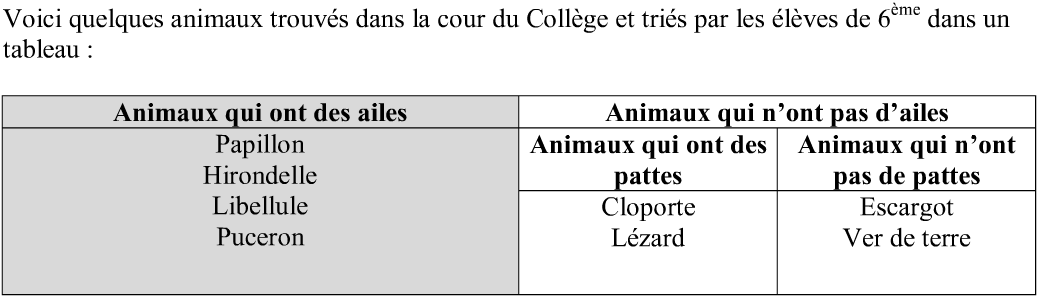 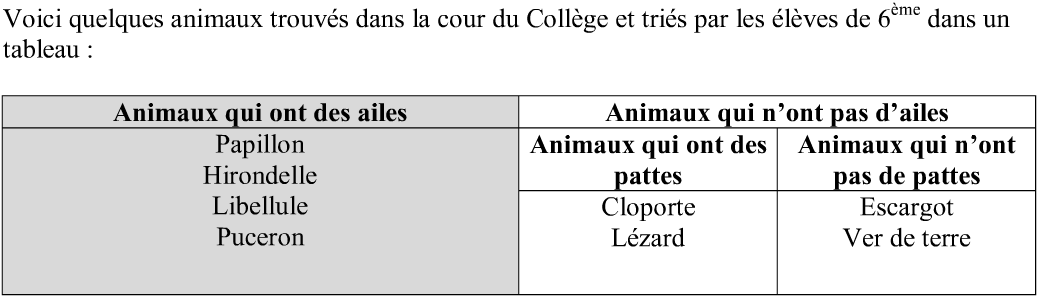 citer  les critères de classification utilisés pour l’escargotcomplète le tableau par « oui » ou par «  non »	Citer un animal du tableau possédant des ailes et des pattesDéfinition d’un critère de classification :Caractère que posséde les êtres vivants et qui peut être utilisé pour les regrouperActivité 3 : définir une éspèce :Définition : une espèce : ensemble des individus qui se ressemblent, se reproduisent entre eux pour donner une descendance fertile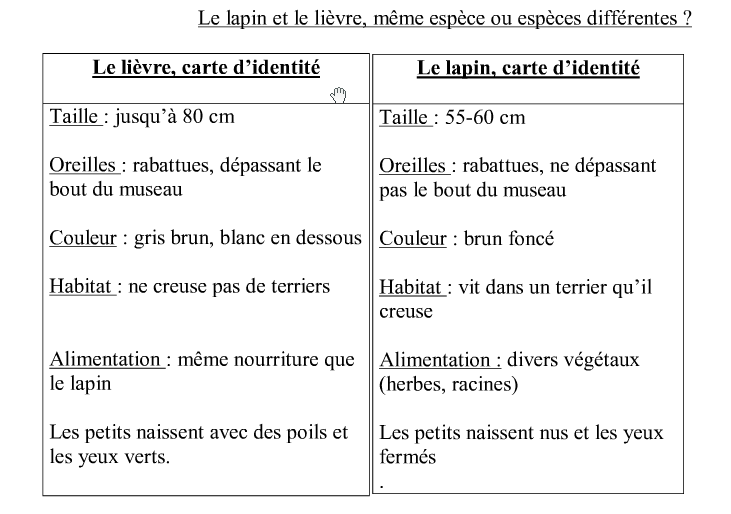 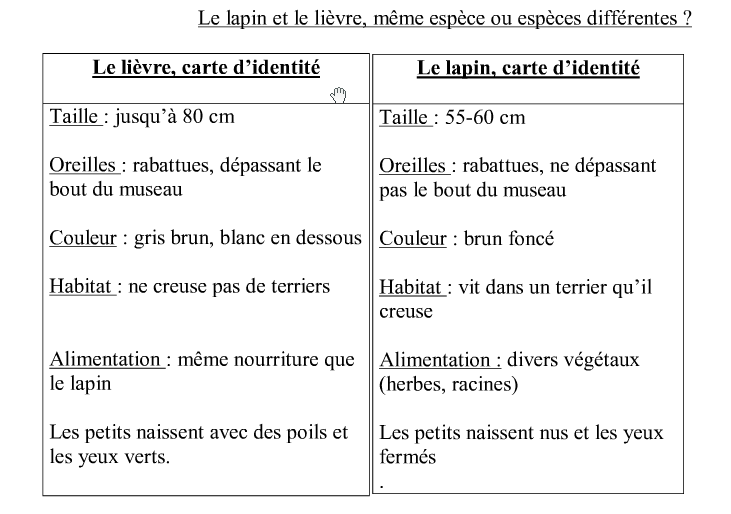 Citer toutes les ressemblances entre le lapin et le lièvreCiter toutes les diffèrences entre le lapin et le lièvreSachant que le lièvre ne peut pas se reproduire avec le lapin , est ce que le lièvre et le lapin forment une seule espèce ? pourquoi ?Activité 3 : appliquer une clé de détermination  pour classer un animalQuel est le premier critère utilisé pour classer les animaux ?Quel est le deuxième  critère utilisé pour classer les animaux ?Citer les 5 classes des vertébrés en précisant le critère de classification utilisé pour les déterminer .Définir une clé de détermination :c’est un outil servant à determiner des organismes vivants à partir de certains critères ( présence ou l’abscence de la colonne vertébrale, le nombre des pattes  , la forme de la coquille…)Résumé :Pour classer les animaux on identifie d’abord un ou des critères puis on les regroupe selon la présence ou l’absence de ce(s) critère(s) qu’ils ont en commun .Per exemple :Si on choisit le critère  « colonne vertèbrale » , les animaux peuvent être classés en deux groupes : les vertébrés et les invertébrés.Si on choisit le critère revêtement de la peau, les vertébrés peuvent être classer en 5 classes :Poissons : peau recouverte d’écailles détachables Amphibiens : peau nue humideReptiles : peau recouverte d’ecailles soudéesOiseaux : peau recouverte de plumes Mammifères : peau recouverte de poilsPour les invertébrés , si on prend le critère «  présence ou absence de pattes » on distingue :Présence de pattes : insectes ( 3 paires de pattes ), les arachnides ( 4 paires de pattes) des crustacés ( 5 paires de pattes ) les myriapodes ( plusieurs paires de pattes)Absence de pattes : les vers, les mollusques….  Classification des végétaux1.Quel est le premier critère utilisé pour classer les végétaux ?2.Quel est le deuxième  critère utilisé pour classer les plantes sans fleurs?3.Citer les 2 classes des plantes qui fleurissent et produisent des graines  en précisant le critère de classification utilisé pour les déterminer .Résumé : Pour classer les végétaux on identifie d’abord un ou des critères puis en les regroupe selon la présence ou l’absence de ce(s) critère(s) qui’ils ont en commun.Si on choisit le critère «  présence /absence des fleurs » les végétaux peuvent être classer en deux groupes : les plantes à fleurs et les plantes sans fleursSi on choisit le critère  « graine nue /graine enfermée dans un fruit » les plantes à fleurs peuvent être classifiées en deux groupes : les gymnospermes et les angiospermesL’animal a-t-il :Des ailesDes pattesCloportelibellule